Lesson 2 (Niish): Medicine Wheel Book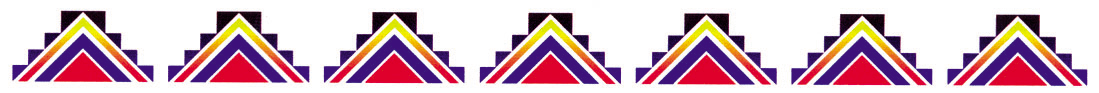 Activity- Sock Puppet PlayCreate a sock puppet to use while reading books or just for fun to play with!Take an old sock and allow the child to draw a face on itYou can use any other materials you may have for hair, eyes etc.Get creative! It doesn’t have to be perfect.This allows the child to exercise their minds and to create a fun character.  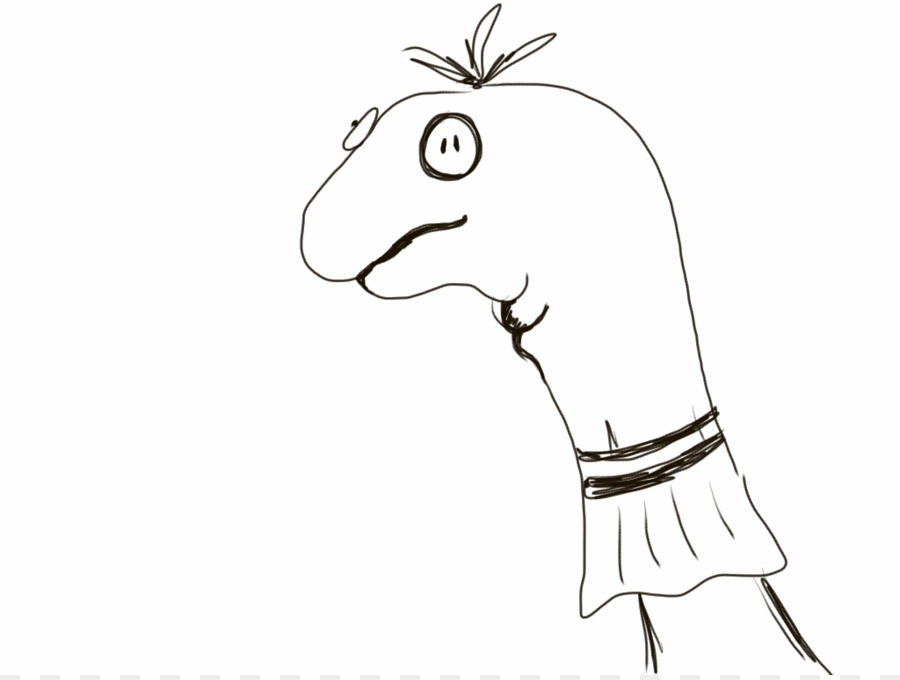 